SeptojectSterilní silikonizované dentální jehly z nerezové oceli se zkoseným značenímSeptoject XLSterilní silikonizované dentální jehly z nerezové oceli se zkoseným značením - jehly s větším vnitřním průměrem0459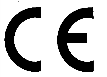 INDIKACEJehly jsou určeny k podávání běžných lokálních dentálních anestézii.Jehly jsou určeny na maxilofaciální injekce.KONTRAINDIKACEPřecitlivělost na jakoukoli složku přípravku.NÁVOD K POUŽITÍ• Plombu záruky sterility porušte až těsně před použitím otočením dvou částí ochranného pouzdra v opačných směrech.• Našroubujte jehlu se závitem na kužel stříkačky se závitem.• Odstraňte plastové víčko těsně před podáním injekce.  Může se opětovně použít na vytažení jehly ze stříkačky, aby se předešlo riziku píchnutí jehlou.• Zlikvidujte použitou jehlu do nádoby odolné proti propíchnutí v souladu se všemi platnými předpisy týkajícími se zdravotnického odpadu.VAROVÁNÍ• Víčko na jehlu nikdy znovu nenasazujte ručně. Používejte pouze schválené postupy na opětovné nasazení víčka na jehlu.  Opětovné nasazování víčka na jehlu ručně nebo opětovné nasazování víčka na ohnutou nebo zlomenou jehlu může způsobit nežádoucí píchnutí jehlou.• Jehly neohýbejte, nelámejte ani jinak nenamáhejte, protože byste mohli způsobit vážné zranění sobě a / nebo pacientovi.• Nevkládejte jehlu na kužel během podávání injekce, protože jehly by se mohly zlomit a zaseknout v tkáni pacienta a působit vážné trvalé zranění.  Nepoužívejte krátké jehly (< 30 mm), když je očekávaná hloubka v měkkém tkáni téměř stejná jako délka jehly.• Během podávání injekce se vyhýbejte příliš velkému tlaku a nadměrným pohybem s jehlou, protože to může způsobit zlomení jehly, což může vést k vážnému zranění vás a / nebo pacienta.• Buďte zvlášť opatrní při změně polohy jehly u pacienta, který má strach.• Pro Septoject XL: vyhýbejte se příliš rychlému podání injekce a / nebo nadměrnému tlaku. Mohlo by to vést ke zvýšené bolesti pacienta během podávání.BEZPEČNOSTNÍ OPATŘENÍ PRO POUŽITÍ• Uchovávejte v ochranném obalu až do použití.• Přečtěte si návod k použití přiložený k injekčnímu zařízení.• Pokud je plomba poškozená, jehla NENÍ STERILNÍ a NESMÍ SE POUŽÍT.• Pouze na jedno použití: Toto injekční zařízení je určené pouze pro jednoho pacienta. Jakékoli opětovné použití vystavuje ostatní pacienty a uživatele závažným rizikům včetně infekce a traumatu, protože jehla již není sterilní a je náchylnější na zlomení.• Pokud se vyžaduje několik injekcí, vyměňte jehlu pro každou náplň, aby minimalizovalo riziko poškození hrotu jehly.1 pacient / 1 náplň / 1 jehla• Pokyny pro první uživatele jehly Septoject XL:  Protože XL jehly mají větší lumen (otvor) než ostatní jehly, před podáním injekce je nutné stabilizovat měkké tkáně ke snížení rizika odklonu jehly.• Výběr jehly závisí na použití lékařem.UCHOVÁVÁNÍNeskladujte při teplotách nad 30 °C a chraňte před vlhkem.BALENÍ100 dvoubodových jednorázových neresterilizovatelných dentálních jehel.Jen pro odborné zubní použitíSEPTOJECTSEPTOJECTSEPTOJECTSEPTOJECTØ (mm) x L (mm)Ø (mm) x L (mm)Ø (Ga)Typ injekceVelmi krátká0.3 x 0830IntraligamentárníVelmi krátká0.3 x 1030IntraligamentárníVelmi krátká0.3 x 1230IntraligamentárníVelmi krátká0.4 x 0827IntraseptálníVelmi krátká0.4 x 1227IntraseptálníVelmi krátká0.5 x 0825IntraseptálníKrátká0.3 x 1630PeriapikálníKrátká0.3 x 2130PeriapikálníKrátká0.3 x 2330PeriapikálníKrátká0.3 x 2530PeriapikálníKrátká0.4 x 1627PeriapikálníKrátká0.4 x 2127PeriapikálníKrátká0.4 x 2327PeriapikálníKrátká0.4 x 2527PeriapikálníKrátká0.5 x 2525PeriapikálníDlouhá0.4 x 3527Blokace nervuDlouhá0.4 x 4227Blokace nervuDlouhá0.5 x 3525Blokace nervuDlouhá0.5 x 4225Blokace nervuSEPTOJECT XLSEPTOJECT XLSEPTOJECT XLSEPTOJECT XLØ (mm) x L (mm)Ø (mm) x L (mm)Ø (Ga)Typ injekceVelmi krátká0.3 x 1030IntraligamentárníVelmi krátká0.3 x 1230IntraligamentárníVelmi krátká0.4 x 0827IntraseptálníKrátká0.3 x 1630PeriapikálníKrátká0.3 x 2130PeriapikálníKrátká0.3 x 2330PeriapikálníKrátká0.3 x 2530PeriapikálníKrátká0.4 x 1627PeriapikálníKrátká0.4 x 2127PeriapikálníKrátká0.4 x 2527PeriapikálníDlouhá0.4 x 3527Blokace nervuDlouhá0.4 x 4227Blokace nervu